V České republice 15. 6. 2020Archeologické léto 2020Vydejte se s archeology do terénu za archeologií! Více než tři desítky vědeckých, muzejních a dalších regionálních pracovišť si pro letošní rok, kdy většina obyvatel naší republiky zůstává kvůli pandemii COVID-19 „doma“ v ČR, připravily svým rozsahem zcela unikátní sérii komentovaných prohlídek vybraných archeologických lokalit. Jen v době vydání TZ už se jedná o 250 výprav za archeologií! Zájemci mohou navštívit světoznámá naleziště - paleolitickou stanici Dolní Věstonice a jeskyni Býčí skála, dále keltské oppidum Třísov, římskou základnu Hradisko u Mušova, velkomoravské hradiště Mikulčice nebo rodiště sv. Vojtěcha v Libici nad Cidlinou a desítky dalších. Některá naleziště bude možné procházet dokonce ve dvou realitách – přímo v terénu s průvodcem a virtuálně. Stačí si jen rezervovat ten správný termín. https://www.arup.cas.cz/archeologicke-leto/Akci sice koordinují Archeologické ústavy AV ČR v Praze a Brně, ale nikdy by ji nebylo možné uskutečnit bez ochoty a obrovského nasazení regionálních muzejních a dalších odborných pracovišť. Prohlídky budou zajišťovat zkušení archeologové, kteří všem zájemcům představí, co obnáší práce archeologa a co se skutečně skrývá v zemi na známých i pozapomenutých lokalitách. I když se nic nevyrovná osobní návštěvě hradiště, mohylníku nebo zaniklé středověké vesnice, můžete je navštívit i virtuálně, s pomocí Archeologického atlasu České republiky (http://www.archeologickyatlas.cz/).Těšíme se na shledanou s Vámi!Kontakty pro novináře:Čechy: ridky@arup.cas.cz; tel. č. 734 445 333Morava: kosarova@arub.cz; tel. č. 776 627 785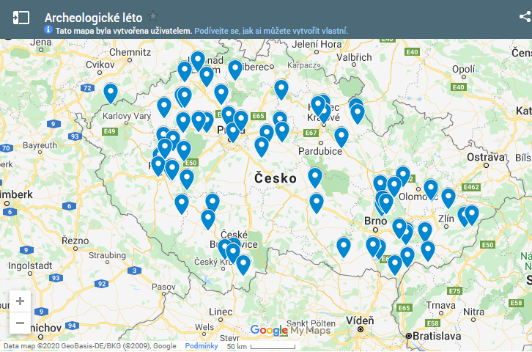 Lokality, které můžete letos v létě prozkoumat s archeology.Na Archeologickém létě 2020 se podílejí (řazeno abecedně):Agentura ochrany přírody a krajiny ČRArcheo Pro o.p.s.Archeologické muzeum Šatlava v České LípěArcheologický ústav AV ČR Brno, v. v. i.Archeologický ústav AV ČR Praha, v. v. i.Archeologický ústav FF JUArcheopark pravěku VšestaryArcheoskanzen Březno u LounDům přírody Moravského krasuJeskyňářská skupina ČSS 6-01 Býčí skálaJihočeské muzeum v Českých BudějovicíchMasarykovo muzeum HodonínMoravské zemské muzeumMuzeum a galerie Orlických hor v Rychnově nad KněžnouMuzeum a galerie severního Plzeňska v Mariánské Týnici, p.o.Muzeum Brněnska Muzeum jihovýchodní Moravy ve ZlíněMuzeum jižního Plzeňska v Blovicích, p. o.Muzeum Komenského v Přerově, p.o.Muzeum města Ústí nad LabemMuzeum regionu BoskovickaMuzeum T. G. M. Rakovník, p.o.Muzeum východních Čech v Hradci KrálovéNárodní památkový ústavOblastní muzeum LitoměřiceOblastní muzeum v Lounech, p. o.Podřipské muzeum Roudnice nad LabemPrácheňské muzeum v PískuRegionální muzeum a galerie v JičíněRegionální muzeum v KolíněRegionální muzeum Vysoké MýtoSpráva jeskyní České republikyUniverzita Hradec KrálovéUniverzita Palackého v Olomouci, Filozofické fakulta, katedra historie - sekce archeologieÚstav archeologické památkové péče Brno, v. v. i.Ústav archeologické památkové péče severozápadních Čech, v. v. i.Ústav archeologie a muzeologie, FF MU, BrnoÚstav pro archeologii FFUKÚstav pro klasickou archeologii FF UKVlastivědné muzeum a galerie v České Lípě, p. o. Libereckého krajeZápadočeská univerzita - Filozofická fakulta